Supplementary MaterialsManuscript number: 36724I have not had any supplementary materials to submit or upload.I just want to fast track for the final review for the publication of the paper.Keum Nahn Jee, M.D., Ph.D.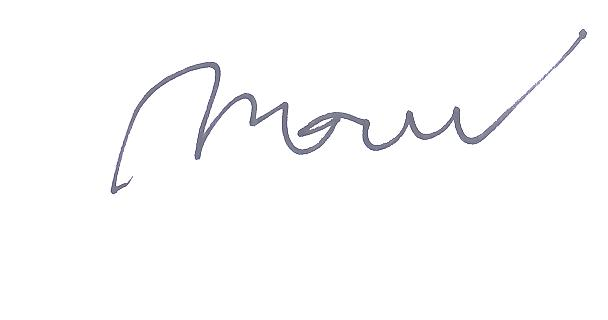 